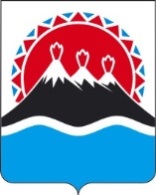 П О С Т А Н О В Л Е Н И ЕПРАВИТЕЛЬСТВА  КАМЧАТСКОГО КРАЯ             г. Петропавловск-КамчатскийВ соответствии с Законом Камчатского края от 29.12.2014 № 564 «Об особо охраняемых природных территориях в Камчатском крае», постановлением Правительства Камчатского края от 26.07.2016 № 291-П «Об утверждении Порядка принятия решений о создании, об уточнении границ, изменении режима особой охраны, о продлении срока функционирования, ликвидации (снятии статуса) особо охраняемых природных территорий регионального значения в Камчатском крае»ПРАВИТЕЛЬСТВО ПОСТАНОВЛЯЕТ:1. Ликвидировать (снять статус) следующие памятники природы регионального значения: 1) «Арка Стеллера»;2) «Бухта Буян»;3) «Бухта Командора»;4) «Остров Арий Камень».2. Внести в приложение № I к решению Исполнительного комитета Камчатского областного Совета народных депутатов от 28.12.1983 № 562 «О мерах по усилению охраны природы в районах интенсивного нереста лососевых рыб и местах расположения ценных природных комплексов на территории Камчатской области» изменение, признав пункты 3, 4, 5, 6 раздела Алеутский район утратившими силу.3. Настоящее постановление вступает в силу через 10 дней после дня его официального опубликования.Губернатор Камчатского края	    В.И. ИлюхинСОГЛАСОВАНОЗаместитель Председателя Правительства Камчатского края - Министр рыбного хозяйства Камчатского края                                                                 В.М. ГалицынМинистр природных ресурсов  и экологии Камчатского края                                                               В.И. ПрийдунНачальник Главного правового управленияГубернатора и Правительства Камчатского края                                    С.Н. ГудинИсполнители от Министерства природных ресурсов и экологии Камчатского краяАнна Михайловна Данилова27-55-80,Татьяна Анатольевна Гордиенко27-55-87ПОЯСНИТЕЛЬНАЯ ЗАПИСКАк проекту постановления Правительства Камчатского края«О ликвидации (снятии статуса) отдельных памятников природы регионального значения»Настоящий проект постановления Правительства Камчатского края разработан в соответствии с пунктом 2 статьи 10, частью 5 статьи 131 Закона Камчатского края от 29.12.2014 № 564 «Об особо охраняемых природных территориях в Камчатском крае», частью 4.1 постановления Правительства Камчатского края от 26.07.2016 № 291-П «Об утверждении Порядка принятия решений о создании, об уточнении границ, изменении режима особой охраны, о продлении срока функционирования, ликвидации (снятии статуса) особо охраняемых природных территорий регионального значения в Камчатском крае» в целях ликвидации (снятия статуса) отдельных памятников природы регионального значения. Необходимость ликвидации (снятия статуса) особо охраняемых природных территорий, указанных в проекте постановления Правительства Камчатского края «О ликвидации (снятии статуса) отдельных памятников природы регионального значения», обусловлена их нахождением в границах государственного природного биосферного заповедника «Командорский» им. С.В. Маракова. Проект постановления Правительства Камчатского края «О ликвидации (снятии статуса) отдельных памятников природы регионального значения» направлен на устранение имеющей место коллизии правового регулирования режима охраны и использования одних и тех же земельных (лесных) участков, одновременно расположенных в границах различных по правовому статусу и административному подчинению особо охраняемых природных территорий, исключения необоснованной затраты средств краевого бюджета на выполнение работ по обеспечению функционирования указанных памятников природы.Проект постановления Правительства Камчатского края подготовлен с учетом решения Межведомственной рабочей группы по выработке решений по вопросам функционирования и развития системы особо охраняемых природных территорий регионального значения в Камчатском крае о целесообразности ликвидации (снятия статуса) отдельных памятников природы регионального значения (протокол от 11.05.2018 № 3).Принятие настоящего проекта постановления Правительства Камчатского края не потребует выделения дополнительных финансовых средств из краевого бюджета.Проект постановления «О ликвидации (снятии статуса) отдельных памятников природы регионального значения» с пояснительной запиской к нему 15.05.2018 размещен на Едином портале проведения независимой антикоррупционной экспертизы и общественного обсуждения проектов нормативных правовых актов Камчатского края в сети «Интернет» для проведения в срок до 24.05.2018 независимой антикоррупционной экспертизы.Настоящий проект постановления Правительства Камчатского края не подлежит оценке регулирующего воздействия в соответствии с постановлением Правительства Камчатского края от 06.06.2013 № 233-П «Об утверждении Порядка проведения оценки регулирующего воздействия проектов нормативных правовых актов Камчатского края и экспертизы нормативных правовых актов Камчатского края».№О ликвидации (снятии статуса) отдельных памятников природы регионального значения